ДРУЖКІВСЬКА МІСЬКА РАДАПРОТОКОЛпленарного засідання позачергової сімдесят восьмої сесії  міської ради VII скликання №79Актова зала міської ради                                                                  06 жовтня 2020 рокуВсього депутатів – 36Присутніх  - 24 депутатиВідсутні – 12 депутатів			Кількість запрошених – 15  осіб        У роботі пленарного засідання позачергової сімдесят восьмої сесії VII скликання приймають участь: заступники міського голови, керівники управлінь міської ради, начальники відділів міської ради, помічники народного депутата України Гнатенка В.С.                                 Пленарне засідання позачергової сімдесят восьмої сесії VII скликання відкриває та проводить секретар міської ради Григоренко В.Б.      Звучить Гімн України.      Для організаційної роботи сесії обирається секретаріат у наступному складі: Бухаркова Т.М., Бєлашенко К.Г., Шехов І.В.      Пропозиції від  депутатів міської ради Бухаркової  Т.М.,  Самородова М.О.  надати 3 хвилини для виступу в розділі «Різне».       Затверджується порядок денний .        Затверджений  регламент  роботи  пленарного  засідання позачергової сімдесят восьмої  сесії VII скликання: доповідачу з основного  питання – до 10 хвилин, для відповідей на питання до доповідачів – до 10 хвилин, виступаючим - до 3 хвилин.  Засідання сесії провести протягом 30 хвилинДо  протоколу додаються:   -  перелік рішень, прийнятих на пленарному засіданні  позачергової сімдесят восьмої сесії Дружківської міської ради VII скликання;   - лист реєстрації отримання персональної електронної картки для голосування депутатами міської ради VII скликання  06.10.2020;  - порядок ведення пленарного засідання позачергової сімдесят восьмої сесії  Дружківської міської ради VII скликання ;  -  підсумки відкритого поіменного голосування на пленарному засіданні  позачергової сімдесят восьмої сесії Дружківської міської ради VII скликання. Секретар  міської ради                                                                 В.Б.ГРИГОРЕНКОПОРЯДОК ДЕННИЙ:ПОРЯДОК ДЕННИЙ:ПОРЯДОК ДЕННИЙ:1Про внесення змін до рішення міської ради від 19.12.2019 №7/65-3 «Про міський бюджет на 2020 рік»Доповідає  Трушина І.В., начальник міського фінансового управлінняПро внесення змін до рішення міської ради від 19.12.2019 №7/65-3 «Про міський бюджет на 2020 рік»Доповідає  Трушина І.В., начальник міського фінансового управління1СЛУХАЛИ: Про внесення змін до рішення міської ради від 19.12.2019 №7/65-3 «Про міський бюджет на 2020 рік»Про внесення змін до рішення міської ради від 19.12.2019 №7/65-3 «Про міський бюджет на 2020 рік»Доповідач:Трушина І.В., начальник міського фінансового управлінняТрушина І.В., начальник міського фінансового управлінняВИРІШИЛИ:Підсумки голосування: за – 22, проти - 0, утрималися – 1Не голосували: 1Рішення № 7/78 -1 прийнято (додається).Підсумки голосування: за – 22, проти - 0, утрималися – 1Не голосували: 1Рішення № 7/78 -1 прийнято (додається).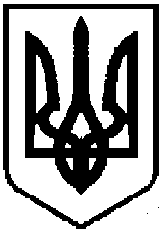 